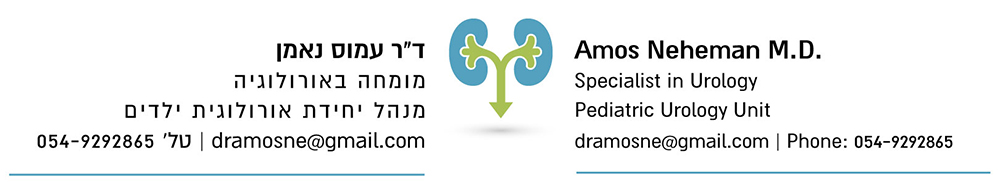 דף הכנה לניתוח – ילדיםכלליהניתוח הינו הדרך הנבחרת לפתרון בעיית ילדכם. זאת, לאחר שנבחנו אפשרויות חלופיות.מצופה כי הניתוח יפתור את בעיית הבריאות שאובחנה בילדכם וכי לאחר תקופת החלמה קצרה, תפקודו ישוב להיות תקין.להלן מידע שיסייע לכולנו בתהליך לפני, במשך ואחרי הניתוח (הלשון היא לזכר ונקבה כאחד).בדיקות מקדימות הנדרשות לקראת הניתוחברוב המקרים אין צורך בבדיקות דם בילדים בריאים. לעיתים יש צורך בבדיקות שתן. במידת הצורך, הצוות במרפאה, יעדכן את ההורה.סידורים מומלצים ביום הניתוחחשוב לוודא כי הילד מגיע לניתוח כשהוא בריא לחלוטין (להוציא את הבעיה לשמה הגיע).חשוב להכין תיק ובו בגדים להחלפה וכן ספר ו\או צעצוע כלשהו אליו הילד קשור (בובה, דובי, שמיכה קלה).יש להיות בצום החל מ – 6 שעות לפני הניתוח. מותרת שתיית מים בלבד, עד 3 שעות לפני הניתוח.הצום חיוני ומשמעות אי ההקפדה על שעות הצום היא דחיית הניתוח עד שמגיעים ל – 6 שעות צום רצופות.למרות שהצום נראה קשה לילד הצום לא גורם נזק רפואי כלשהו וילדים רבים עוברים את הצום ללא כל קושי.
תפקיד ההורה המלווהחשוב כי ההורה ישדר לילד רוגע, ביטחון ואמון ברופא.היה והילד בגיל שניתן לשוחח עמו, יש להסביר לו כי פונים למרפאת ילדים לשם ביצוע תהליך שישפר את בריאותו. ניתן לומר לילד כי התהליך כרוך בניתוח המבוצע תחת הרדמה ואין חשים בכאבים וכי לאחר הניתוח, עשוי שמעט יכאב ומספר ימים תהא אי נוחות מסוימת אך זו תעבור במהרה.אחד ההורים יילבש בגדי חדר ניתוח וילווה את הילד עד שיורדם. ההרדמה מתבצעת על ידי הנחת מסכה על פני הילד והזרמת גז צחוק לשם טשטוש. לאחר שהילד נרדם וההורה יוצא, מוכנס עירוי שמשמש להרדמה בזמן הניתוח.הניתוח יתבצע ללא נוכחות ההורה בחדר הניתוח.התאוששותהתאוששות עשויה לארוך מספר שעות, במהלכן לעיתים הילד מתעורר לרגע ונרדם שוב.ההורים יוכלו להיכנס לחדר התאוששות לאחר הניתוח ולהימצא עם הילד עד לשחרורו או, לחלופין, ע"פ הנהלים המקובלים במקום. אין לנתק את הילד מכל ציוד המחובר אליו, גם אם הוא מתלונן על אי נוחות אלא בתאום עם אחות חדר התאוששות.הילד יתחיל בשתיה בתאום עם אחות חדר התאוששות או לאחר העברתו למחלקה ושם הוא יאכל בתאום עם אחות המחלקה.ההחלמה לאחר הניתוח בדרך כלל מהירה והילד ירגיש טוב כבר למחרת. במכתב השיחרור יופיעו המלצות לגבי משך מנוחה בבית ומשך הימנעות ממאמצם פיזיים (שעורי ספורט, כדור רגל, כדור סל וכו').מעקב לאחר הניתוח בביתיש לאפשר לילד לנוח, לישון, לעשות מה שמרגיע אותו ולא להילחץ אם אינו רוצה לאכול. חשוב שישתה מים.בכל הנוגע לחזרה לשגרת חיים (בי"ס, ספורט, חוגים וכו') יש לפעול ע"פ המלצת הרופא.משככי כאבים: כדאי להכין מבעוד מועד אקמולי או נורופן, משחת טראומיל הומאופתית (לפעמים הוצאת העירוי מהיד כואבת לילד, המשחה מקלה).צפוי לאחר הניתוח נפיחות קלה, שטף דם באיזור הניתוח.שאלות\תשובות נפוצות:שאלה: מה נחשב לחום אצל ילד?תשובה: מעל 38.5 זה נחשב לגבוה ומחייב יידוע הרופא.שאלה: מה הסיבה לחום?תשובה: בדרך כלל החום אינו קשור לניתוח, לעיתים מדובר במחלה וירלית, שהייתה עוד לפני הניתוח. דרגת חום גבוהה הקשורה לפעולת הניתוח עשויה להופיע לרוב רק כ-3 ימים לאחר הניתוח.שאלה: מה הסיכונים בהרדמה?תשובה: ההורים חוששים מאוד מההרדמה לעיתים יותר מאשר מהניתוח עצמו. חשוב להדגיש שההרדמה בילדים בריאים נחשבת לבטוחה מאוד. אחוז הסיבוכים נמוך מאוד, כ –   0.2% (שני מקרים לאלף).שאלות ספציפיות לגבי ההרדמה יש לשאול את המרדים.שאלה: לאן לפנות במקרים דחופים?תשובה:  במקרים שנראה להורה כי יש בעיה דחופה יש לפנות למיון  (דמום משמעותי, חום גבוה, קשי נשימה וכאבים עזים).שאלה: איך אפשר לפנות לרופא?תשובה: במידה ומתעוררות שאלות ניתן לפנות לפלאפון 054-9292865.שאלה: באיזה סוגי חוטי תפרים עושים שימוש בתום הניתוח?תשובה: בילדים ד"ר נאמן מקפיד על תפרים מיוחדים הנמסים לבד ונותנים תוצאות קוסמטיות טובות.שאלה: מה עם חבישה?תשובה: לרוב ישארו מדבקות על העור (פרפרים) ניתן לרחוץ אותם ואם לא יורד לבד להוריד אחרי 3 ימים. במידה ונעשה שימוש גם בפלסטר רפואי אפשר להורידו לאחר 24 שעות.שאלה: מה בדבר רחיצה?תשובה: ניתן לרחוץ את הילד לאחר 24 שעות.בניתוחי היפוספאדיס בו מושאר צינור בשופכה יש להשתמש רק במים זורמים ולא באמבטיה (כדי למנוע אפשרות כי המים יחדרו לשלפוחית).ד"ר עמוס נאמןמומחה באורולוגיהמנהל יחידת אורולוגית ילדיםמס' רישיון: 31728מס רישיון מומחה: 22380החלמה מהירה